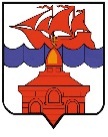                                                   РОССИЙСКАЯ ФЕДЕРАЦИЯКРАСНОЯРСКИЙ КРАЙТАЙМЫРСКИЙ ДОЛГАНО-НЕНЕЦКИЙ МУНИЦИПАЛЬНЫЙ РАЙОНАДМИНИСТРАЦИЯ СЕЛЬСКОГО ПОСЕЛЕНИЯ ХАТАНГАПОСТАНОВЛЕНИЕ  28.09.2015 г.                                                                                                              № 125 -  ПО подготовке и проведении мероприятий, посвященных 390-летию села ХатангаВ связи с подготовкой и проведением в 2016 году юбилейных мероприятий, посвященных 390-летию села Хатанга,ПОСТАНОВЛЯЮ:Утвердить план мероприятий, приуроченных к празднованию Дня Хатанги, согласно приложению.  Настоящее Постановление вступает в силу со дня его подписания и подлежит опубликованию в совместном официальном периодическом печатном издании Совета сельского поселения Хатанга и администрации сельского поселения Хатанга «Информационный бюллетень» и размещению на официальном сайте органов местного самоуправления сельского поселения Хатанга.Контроль за исполнением настоящего Постановления возложить на  Попову О.В., заместителя Руководителя администрации сельского поселения Хатанга.Руководитель администрации сельского поселения Хатанга                                                                                  Н.А. КлыгинаПриложение к Постановлению  администрации сельского поселения Хатангаот 28.09.2015 г.  № 125  – ППлан мероприятий,  посвященных 390-летия села Хатанга№ п/пМероприятиеДата проведенияОтветственный исполнительКонкурс проектов логотипа (эмблемы)Октябрь – ноябрь 2015 г.Отдел культуры, молодежной политики и спорта администрации СП ХатангаКонкурс фотоработОктябрь 2015 г. – февраль 2016 г.Отдел культуры, молодежной политики и спорта администрации СП ХатангаИзготовление фотоальбомаII кв. 2016 г.Администрация сельского поселения ХатангаФотовыставка  лучших работАвгуст 2016 г.Отдел культуры, молодежной политики и спорта администрации СП ХатангаСпартакиада среди трудовых коллективов2 декада апреля 2016 г.Отдел культуры, молодежной политики и спорта администрации СП ХатангаКонкурс «Лучший магазин»Июль – август 2016 г.Экономический отделИзготовление сувенирной продукции с логотипом юбилеяI – II квартал 2016 г.Администрация сельского поселения ХатангаОтдел культуры, молодежной политики и спортаАкция «Национальное подворье» Январь – август 2016 г.Отдел культуры, молодежной политики и спорта МБУК «КДК»Цикл передач «Твои люди, Хатанга»Январь – август 2016 г.Информационный центр «Хатанга»Выставка «Твои люди, Хатанга»Август 2016 г.Отдел культуры, молодежной политики и спорта МБУК «КДК»Песенный фестиваль «Пою о Хатанге»Март 2016 г.Отдел образовательных учреждений